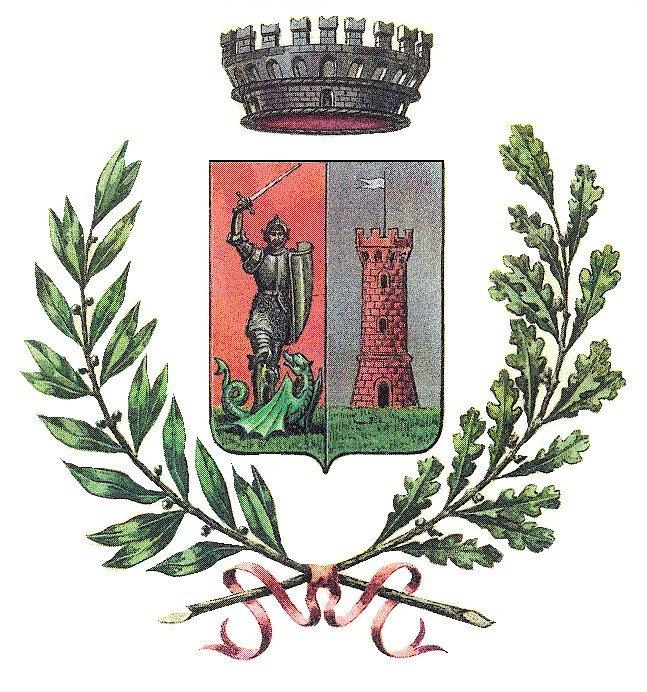 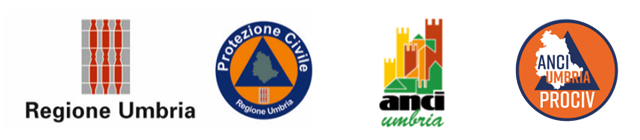 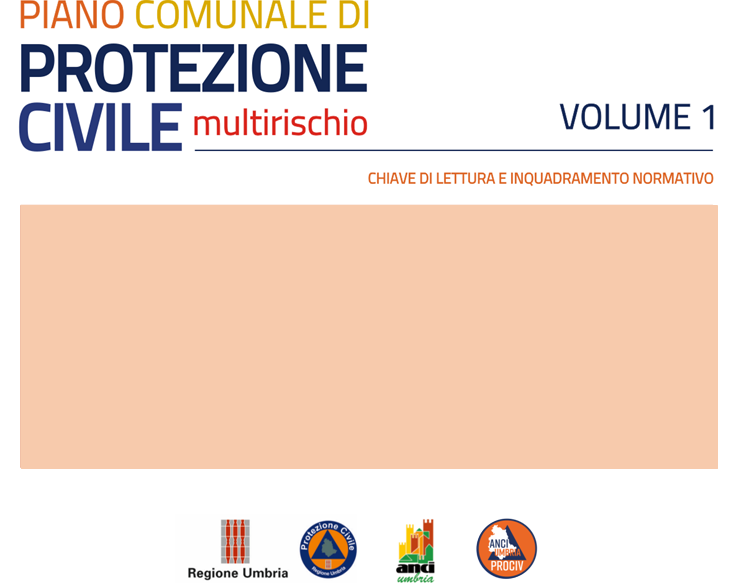 CHIAVE DI LETTURA DEL PIANOQuesto piano ha come obiettivo quello di fornire al Comune uno strumento tecnico di semplice uso che permetta di individuare le attività fondamentali da porre in essere per rispondere alle criticità e di garantire una notevole flessibilità operativa per l’Amministrazione comunale.I punti salienti di questo strumento possono essere sintetizzati come segue:Inquadramento normativo relativo alle attività di protezione civile;Documento contenente le informazioni di base sul territorio comunale;Modello d'intervento messo a punto dal Comune per la risposta agli eventi emergenziali con i relativi strumenti per la comunicazione e il coordinamento;Scenari dei rischi presenti sul territorio comunale;Modulistiche, schemi di comunicazione per l'attivazione delle strutture operative comunali (P.T. e C.O.C.) e strumenti di comunicazione e informazione rivolti alla popolazione.La realizzazione di questo piano di protezione civile trae spunto ed è conforme alla vigente normativa di riferimento nazionale e segue le linee guida messe a punto dalla Regione Umbria (rif. Piano Multirischio Regione Umbria pubblicato sul sito www.cfumbria.it, sezione: principali pubblicazioni).L’approccio nell’uso di questo piano deve essere dinamico, ovvero, partendo dalle informazioni e dalle procedure inserite, l’Amministrazione potrà individuare e attuare la miglior strategia per la gestione delle criticità previste.INQUADRAMENTO NORMATIVOIl Servizio Nazionale di Protezione CivileLa Legge 225/1992 istituisce per la prima volta in Italia il Servizio Nazionale della Protezione Civile che con il Decreto Legislativo 2 gennaio 2018 n. 1 diviene Servizio Nazionale di pubblica utilità, che esercita la funzione di protezione civile costituita dall’insieme delle competenze e delle attività volte a tutelare la vita, l’integrità fisica, i beni, gli insediamenti, gli animali e l’ambiente dai danni o dal pericolo di danni derivanti da eventi calamitosi di origine naturale o derivanti dall’attività dell’uomo. Fanno parte del Servizio Nazionale le autorità di protezione civile che, secondo il principio di sussidiarietà, differenziazione ed adeguatezza, garantiscono l'unitarietà dell'ordinamento esercitando, in relazione ai propri ambiti di governo, le funzioni di indirizzo politico in materia di protezione civile e sono:il Presidente del Consiglio dei Ministri in qualità di autorità nazionale di protezione civile (...);i Presidenti delle Regioni e delle Province autonome di Trento e di Bolzano, in qualità di autorità territoriali di protezione civile (...);i Sindaci e i Sindaci metropolitani in qualità di autorità territoriali di protezione civile (...) (art. 3 comma 1).Nella maggioranza dei Paesi europei, la protezione civile è un compito assegnato ad una sola istituzione o a poche strutture pubbliche. In Italia, invece, è coinvolta in questa funzione tutta l'organizzazione dello Stato, dai Ministeri al più piccolo comune e anche la società civile partecipa a pieno titolo al Servizio Nazionale della protezione civile, soprattutto attraverso le organizzazioni di volontariato.Le ragioni di questa scelta si possono individuare nell'incontro tra una motivazione istituzionale e una esigenza operativa legata alle caratteristiche del nostro territorio.Il modello organizzativo della protezione civile, che nasce anche dal processo di riorganizzazione dell'ordinamento amministrativo, si adegua a un contesto territoriale come quello italiano, che presenta una gamma di rischi notevole, superiore certamente alla media degli altri Paesi europei. Questo contesto necessita di un sistema di protezione civile flessibile e in grado di operare con continuità per prevenire e prevedere le criticità, assicurare la presenza di risorse umane, mezzi, capacità operative e decisionali per poter garantire il massimo supporto al territorio.Il sistema, come citato sopra, si basa sul principio di sussidiarietà tra gli Enti; il primo responsabile della protezione civile in ogni Comune è il Sindaco, che organizza le risorse comunali secondo piani prestabiliti per fronteggiare i rischi specifici del territorio. In caso di evento calamitoso, la valutazione rapida dello scenario permette all’intero sistema di definire la portata dell'evento e valutare se le risorse locali siano sufficienti o sia necessario un supporto sovracomunale. Proprio per consentire la rapida valutazione della situazione, da cui dipende l’attivazione a catena del sistema di protezione civile, è necessario che tra i vari livelli, a partire da quello comunale, sia garantito il costante flusso di informazioni e l’utilizzo di un linguaggio comune.L’organizzazione della protezione civile italiana prevede che da subito vengano identificati i soggetti istituzionali aventi ruolo nel coordinamento delle emergenze, a livello comunale questo ruolo compete appunto al Sindaco, definito dalla normativa “Autorità territoriale di protezione civile” (art. 6 comma 1 D.Lgs. 1/2018).La normativa nazionaleIl Decreto Legislativo n. 1 dello 02/01/2018 "Codice della Protezione Civile" abroga all'art. 48 la Legge n. 225 del 24 febbraio 1992, che fino a oggi ha rappresentato la base dell’attuale sistema di Protezione Civile e con la quale venne istituito per la prima volta il Servizio Nazionale di Protezione Civile.Le norme del presente decreto costituiscono i principi fondamentali in materia di protezione civile ai fini dell'esercizio della potestà legislativa concorrente.Quanto espresso dal citato decreto legislativo sintetizza il lungo cammino della protezione civile che, evento dopo evento, ha visto affermarsi la necessità di un inquadramento univoco delle attività di protezione civile, a tutti i livelli. In particolare, è previsto che le competenze della Protezione Civile siano attribuite a una pletora di soggetti non solo in relazione alla gestione dell'emergenza, ma per tutta una serie di attività (art. 2 comma 1) che coprono le fasi del "prima e del dopo” (Previsione, Prevenzione strutturale e non strutturale, Mitigazione del rischio, Gestione e Superamento dell'Emergenza).La norma individua differenti tipologie di eventi emergenziali (art. 7):Tipo A: “emergenze connesse con eventi calamitosi di origine naturale o derivanti dall'attività dell'uomo che possono essere fronteggiati mediante interventi attuabili dai singoli enti o amministrazioni competenti in via ordinaria”;Tipo B: “emergenze connesse con eventi calamitosi di origine naturale o derivanti dall'attività dell'uomo che per loro natura ed estensione comportano l'intervento coordinato di più enti o amministrazioni e devono essere fronteggiati con mezzi e poteri straordinari da impiegare (...) disciplinati dalle Regioni (...) nell'esercizio della rispettiva potestà legislativa”;Tipo C: “emergenze di rilievo nazionale connesse con eventi calamitosi di origine naturale o derivanti dall'attività dell'uomo che in ragione della loro intensità o estensione debbono, con immediatezza d'intervento, essere fronteggiate con mezzi e poteri straordinari da impiegare durante limitati e predefiniti periodi di tempo ai sensi dell'art. 24”.Altro aspetto fondamentale introdotto dal D.L. 59/2012 del 15 maggio 2012 convertito nella Legge n. 100 del 12 luglio 2012, ripreso e modificato dal Decreto n.1 dello 02 gennaio del 2018, è il concetto di limitatezza temporale nell’uso di quei mezzi e poteri straordinari messi in campo per la risoluzione degli interventi effettuati nell’immediatezza.Nell’imminenza o al raggiungimento di una situazione particolarmente critica vale quanto previsto dalla norma (art. 24), Il Consiglio dei Ministri “(…) su proposta del Presidente del Consiglio dei Ministri, formulata anche su richiesta del Presidente della Regione o Provincia autonoma interessata e comunque acquisitane l'intesa, delibera lo stato dell'emergenza di rilievo nazionale fissandone la durata e determinandone l'estensione territoriale con rifermento alla natura e alla qualità degli eventi e autorizza l'emanazione delle ordinanze di protezione civile di cui all'art. 25 (...). La durata dello stato di emergenza di rilievo nazionale non può superare i 12 mesi, ed è prorogabile per non più di ulteriori 12 mesi".Comma 4: l'eventuale revoca anticipata dello stato d'emergenza di rilievo nazionale è deliberata nel rispetto delle procedure dettate per la delibera dello stato d'emergenza medesimo.Comma 5: allo scadere dello stato d'emergenza, enti e amministrazioni competenti (...) subentrano in tutti i rapporti attivi e passivi nei procedimenti giurisdizionali pendenti (...).Le Regioni, nei limiti della propria potestà legislativa, definiscono provvedimenti con finalità analoghe a quanto previsto dall'art. 24 in relazione all'emergenza di cui all'art. 7 comma 1 lettera B(...) "emergenze che debbono essere fronteggiate con mezzi e poteri straordinari da più enti o amministrazioni" (...).Le ordinanze di protezione civile sono emanate acquisita l'intesa con le Regioni interessate e possono intervenire, oltre che riguardo all'organizzazione e all'effettuazione degli interventi di soccorso e assistenza alla popolazione, al ripristino delle funzionalità dei servizi pubblici e delle infrastrutture di reti strategiche, alla gestione dei rifiuti e delle macerie, e alle misure volte a garantire la continuità amministrativa, anche riguardo l'attivazione delle prime misure economiche di immediato sostegno al tessuto economico e sociale dei cittadini e delle attività economiche e produttive direttamente interessate dall'evento per fronteggiare le necessità più urgenti.Le stesse ordinanze, la cui efficacia decorre dalla data di adozione e che sono pubblicate nella Gazzetta ufficiale della Repubblica Italiana, sono rese pubbliche (...) e sono trasmesse, per informazione, al Presidente del Consiglio dei Ministri, alle Regioni o Province autonome interessate e fino al trentesimo giorno dalla deliberazione dello stato d'emergenza di rilievo nazionale, al Ministero dell'economia e delle finanze. Oltre al trentesimo giorno dalla deliberazione dello stato d'emergenza di rilievo nazionale, le ordinanze sono emanate previo concerto con il Ministero dell’Economia e delle Finanze, limitatamente ai profili finanziari (art. 25 commi 7, 8, 9, 10 e 11 nonché art. 26).Viene introdotto, inoltre, “lo stato di mobilitazione” (art. 23, comma 1, 2, 3, 4) che consente l’attivazione straordinaria del Servizio Nazionale a supporto delle Regioni coinvolte, in occasione o in vista di eventi (…) che per l’eccezionalità della situazione possono manifestarsi con intensità tale da compromettere la vita, l’integrità fisica o beni di primaria importanza, il Presidente del Consiglio dei Ministri (…) dispone la mobilitazione straordinaria del servizio nazionale a supporto dei sistemi regionali interessati mediante il coinvolgimento coordinato delle colonne mobili delle altre Regione e Province Autonome e del volontariato organizzato di protezione civile (…).Ai fini della pianificazione comunale, è importante riportare alcuni punti trattati dall' art. 12 del D.Lgs. 1/2018 sulle funzioni spettanti ai Comuni e sull'esercizio della funzione associata nell'ambito del Servizio nazionale della protezione civile.(Rif. Articoli 6 e 15 Legge 225/1992; Articolo 108 Decreto Legislativo 112/1998; Articolo 12 Legge 265/1999; Articolo 24, Legge 42/2009 e relativi Decreti Legislativi di attuazione; Articolo 1, comma 1, lettera e), Decreto Legge 59/2012, conv. Legge 100/2012; Articolo 19 Decreto Legge 95/2012, conv. Legge 135/2012). Lo svolgimento in ambito comunale, delle attività di pianificazione di protezione civile e di direzione dei soccorsi (...) è funzione fondamentale dei Comuni, che anche in forma associata assicurano l'attuazione delle attività di protezione civile nei rispettivi territori secondo quanto stabilito dalla pianificazione di cui all'articolo 12 (commi 1 e 2).I Piani e i Programmi di Gestione, tutela e risanamento del territorio e gli altri ambiti di pianificazione strategica territoriale devono essere coordinati con i Piani di Protezione Civile, al fine di assicurarne la coerenza con gli scenari di rischio e le strategie operative ivi contenuti (art. 18, comma 3, D.Lgs. 1/2018).Le strutture nazionali e gli enti locali preposti all’attività di protezione civile Il cammino legislativo iniziato nel 1992 con la Legge 225 e ad oggi completato con il Decreto Legislativo n. 1 del 02 gennaio 2018 vede il coinvolgimento nel sistema di protezione civile non solo dell'organizzazione dello Stato e del sistema degli enti locali, ma anche di tutta la società civile, la quale partecipa a pieno titolo al Servizio Nazionale della Protezione Civile.Fra i vari aspetti trattati dal legislatore, infatti, di fondamentale importanza assumono l’art. 4 (le componenti del Servizio) e l'art. 13 (le strutture operative), i quali elencano chi fa parte del nuovo Servizio nazionale della Protezione Civile. All'attuazione delle attività di protezione civile provvedono, secondo i rispettivi ordinamenti e le rispettive competenze, le Amministrazioni dello Stato, le Regioni, le Province autonome di Trento e Bolzano, gli Enti locali (art. 4). Oltre al Corpo nazionale dei Vigili del Fuoco (art. 13 comma 1), che opera quale componente fondamentale del Servizio Nazionale, sono strutture operative nazionali:Le Forze armate;Le Forze di polizia;Gli Enti e gli Istituti di ricerca nazionali con finalità di protezione civile (INGV, CNR);Le strutture del Servizio Sanitario nazionale;Il volontariato organizzato iscritto nell'elenco nazionale di protezione civile;La Croce Rossa Italiana;Il Corpo Nazionale del Soccorso Alpino e Speleologico (CNSAS);Il Sistema Nazionale per la protezione e l'ambiente;Le strutture preposte alla gestione dei servizi meteorologici a livello nazionale.Art. 13, comma 2: Concorrono, altresì, all'attività di protezione civile gli ordini e i collegi professionali e i rispettivi Consigli nazionali, anche mediante forme associative o di collaborazione o di cooperazione appositamente definite tra i rispettivi Consigli nazionali nell'ambito di aree omogenee e gli enti, gli istituti e le agenzie nazionali che svolgono  funzioni  in  materia di protezione civile e aziende, società e altre organizzazioni pubbliche o private che svolgono funzioni utili per le finalità di protezione civile.Attribuzione delle autorità territoriali di Protezione civile nonché le funzioni dei Comuni e dell'esercizio della funzione associata nell'ambito del Servizio Nazionale della protezione civile (art. 6 e 12 del D.Lgs. 1/2018).COMPITI DEL SINDACOIl Sindaco quale autorità territoriale di protezione civile ai sensi del D.lgs.1/2018 e autorità sanitaria territoriale ai sensi della Legge n.833/1978 e di Garante del Livello sociale è responsabile con riferimento agli ambiti di governo e alle funzioni di competenza e nel rispetto delle vigenti normative in materia:del recepimento degli indirizzi nazionali in materia di protezione civile;della promozione, attuazione e del coordinamento delle attività di protezione civile (art. 2);della destinazione delle risorse finanziarie finalizzate allo svolgimento delle attività di protezione civile (...) come disciplinate nella pianificazione (art. 18);dell’articolazione delle strutture organizzative preposte all'esercizio delle funzioni di protezione civile (...), (art. 6 - lettera d);della disciplina delle procedure e delle modalità di organizzazione dell'azione amministrativa della struttura (...), al fine di assicurare la prontezza operativa delle attività di protezione civile (art. 6 - lettera e).Il Sindaco è responsabile altresì:dell’adozione di provvedimenti contingibili e urgenti (...) nell'ambito della pianificazione (art. 12 comma 5 - lettera a) e nell’ambito di emergenze sanitarie o di igiene pubblica a carattere locale (ai sensi dell’art.50 del TUEL, comma 5);dello svolgimento, a cura del Comune, delle attività di informazione alla popolazione sugli scenari di rischio sulla pianificazione della protezione civile e sulle situazioni di pericoli determinati dai rischi naturali e antropici;del coordinamento delle attività di assistenza alla popolazione colpita nel proprio territorio a cura del Comune, provvede ai primi interventi necessari e dà attuazione a quanto previsto dalla pianificazione di protezione civile, assicurando il costante aggiornamento del flusso di informazioni con il Prefetto e con il Presidente della Giunta in occasione di eventi di emergenza.Quando l'evento non può essere fronteggiato dai soli mezzi a disposizione del Comune (...) il Sindaco chiede l'intervento di altre forze e strutture operative regionali alla Regione e di forze operative nazionali al Prefetto che adotta i provvedimenti di competenza coordinandosi con la Regione (...), il Sindaco assicura il costante aggiornamento del flusso di informazione con il Prefetto e il Presidente della Giunta Regionale in occasione di eventi di emergenza, curando altresì l'attività di informazione alla popolazione.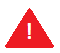 Funzioni del comune e della funzione associata tra più enti nell'ambito della protezione civileIl Comune (Art. 12 del D.Lgs. 1/2018) deve provvedere allo svolgimento in ambito comunale delle attività di pianificazione di protezione civile e di direzione dei soccorsi, assicurando:l'attuazione, in ambito comunale delle attività di prevenzione dei rischi (comma 2 lettera a);l'adozione di tutti i provvedimenti, compressi quelli della pianificazione dell’emergenza, necessari ad assicurare i primi soccorsi in caso di eventi calamitosi in ambito comunale (comma 2 lettera b);l'ordinamento dei propri uffici (...) al fine di garantire la prontezza operativa e di risposta in occasione e/o in vista di eventi di protezione civile (comma 2 lettera c);la disciplina della modalità di impiego del personale qualificato da mobilitare in occasione di eventi che si verificano in altri comuni a supporto delle amministrazioni locali colpite (comma 2 lettere d);la predisposizione dei piani comunali o di ambito, anche nelle forme associative o di cooperazione previste e sulla base degli indirizzi nazionali e regionali, alla cura della loro attuazione (comma 2 lettera e);l'attivazione e la direzione, in caso di emergenza, dei primi soccorsi alla popolazione e agli interventi urgenti necessari a fronteggiare l'emergenza (comma 2 lettera f);la vigilanza e l'attuazione da parte delle strutture locali di protezione civile e dei servizi urgenti (comma 2 lettera g);all’impiego del Volontariato di protezione civile a livello comunale o di ambito (...), (comma 2 lettera h).Il Comune approva con Delibera del Consiglio il Piano di Protezione Civile Comunale o di ambito, redatto secondo criteri e modalità da definire con direttive adottate ai sensi dell'art. 15 e con gli indirizzi regionali di cui l'art. 11 comma 1 lettera b; la delibera disciplina meccanismi e procedure per la revisione periodica e l'aggiornamento del piano, eventualmente rinviandoli ad atti del Sindaco, della Giunta o della competente struttura amministrativa, nonché le modalità di diffusione ai cittadini.Per ulteriori informazioni relative anche alle funzioni e alle competenze spettanti al Prefetto e al Presidente della Giunta Regionale quali autorità di protezione civile sul territorio regionale, si fa riferimento agli art. 6 comma 1, art. 9 e art. 11 del D.Lgs. 1/2018.Funzioni del volontariato localePer le informazioni relative all'impiego del Volontariato locale di protezione civile, quale struttura operativa del Servizio nazionale, si rimanda al Capo V Sezione I e II del D.Lgs. 1/2018, nonché al D.Lgs. 117/2017 “Codice del Terzo Settore”.NORMATIVASi rimanda all’art. 48 del D.Lgs. 1/2018 per quanto riguarda parti di normativa abrogata dal Codice stesso.Riepilogo atti del ComuneDCC n. 31 del 20/12/2018 Piano Comunale di Protezione Civile - approvazione revisioneDGC n. 31 del 19/02/2010 Piano Comunale di Protezione Civile per il Rischio Incendi di Interfaccia (aggiornamento)REVISIONE E AGGIORNAMENTO DEL PIANOIn riferimento al Codice di Protezione Civile, l’art. 12, comma 4 del D.Lgs. 1/2018, stabilisce che “Il Comune approva con deliberazione consiliare il piano di protezione civile comunale […] la deliberazione disciplina, altresì, meccanismi e procedure per la revisione periodica e l'aggiornamento del piano, eventualmente rinviandoli ad atti del Sindaco, della Giunta o della competente struttura amministrativa, nonché le modalità di diffusione ai cittadini”.Il Sistema Comunale di Protezione Civile è composto, tra gli altri, da tutti gli uffici comunali che ne concorrono in tutte le sue fasi, pertanto, anche la revisione periodica e l’aggiornamento del piano, quale attività fondamentale a supporto del processo di pianificazione di protezione civile, è guidata dalla Direzione di Coordinamento con il necessario apporto di tutti i Responsabili di Funzione di Supporto, ciascuno per propria competenza. Ne consegue che il Responsabile della Funzione di Supporto, sia in ordinario che in emergenza, dovrà gestire i propri dati e dovrà comunicare alla Direzione di Coordinamento, in maniera continua e puntuale qualsiasi eventuale variazione, rispetto a quanto riportato nel Piano approvato, avvalendosi di tutta la propria struttura.L’obiettivo è quello di avere un allineamento costante tra le informazioni riportate nel Piano e lo stato reale del territorio.Le modifiche che intervengono nel Piano non necessariamente devono trovare un’approvazione in Consiglio Comunale immediata, ma generano una revisione periodica del Piano, che troverà approvazione in Consiglio con scadenze e modalità definite dalla Direzione di Coordinamento.Per esempi specifici sulle attività che ogni Responsabile di Funzione di Supporto è tenuto a mettere in campo, sia in fase ordinaria che in emergenza, si rimanda alle tabelle sotto riportate. Le informazioni contenute sono di carattere generale e hanno un obiettivo esemplificativo; richiedono pertanto un’analisi attenta da parte dei Responsabili per personalizzarle in base alla realtà territoriale. Inoltre, su proposta della Direzione di Coordinamento potranno essere attivati dei progetti su specifici temi di protezione civile, sul medio e lungo periodo, che richiedono necessariamente il contributo dei Responsabili delle Funzioni di Supporto e che andranno ad implementare le azioni del piano comunale.Altresì ai Responsabili delle Funzioni di Supporto compete l’istruttoria e la pubblicazione di atti (es. Ordinanze), sia nella fase di emergenza che in quelle immediatamente antecedenti, in base alle decisioni prese all’interno della Direzione di Coordinamento.Diagramma di flusso inerente all’aggiornamento e la revisione del Piano ComunaleNella pagina seguente è riportato il diagramma di flusso delle attività e dei Soggetti chiamati a collaborare all’aggiornamento e alla revisione del Piano Comunale di Protezione Civile.L’elemento di avvio è considerato il Piano Comunale approvato mediante delibera di Consiglio Comunale (cfr D.Lgs. 1/2018). A valle dell’approvazione la Direzione di Coordinamento provvede ad inviare via email copia del Piano a tutti i Responsabili di Funzione di Supporto ed archiviare i documenti su un archivio condiviso (cartella di server, archivio cloud, etc.) e accessibile da tutti i Responsabili di Funzione di Supporto. I Responsabili di Funzione prendono visione del documento e ne condividono gli aspetti peculiari con la Struttura organizzativa di appartenenza. Questa fase può essere integrata da momenti formativi con l’ausilio di esperti di ANCI Umbria ProCiv.Da questo momento ogni Responsabile di Funzione effettua un monitoraggio costante dei dati e delle informazioni di propria competenza. Ogni qualvolta un dato viene modificato, sarà cura del Responsabile darne comunicazione (tramite e-mail o altro canale di comunicazione interno all’Ente) alla Direzione di Coordinamento. La Direzione di Coordinamento provvederà a recepire l’aggiornamento producendo una revisione aggiornata del Piano che sarà sempre disponibile attraverso l’archivio condiviso. In questo caso si distinguono tre tipologie di revisione:PICCOLE MODIFICHE, quali ad esempio la sostituzione di un numero di telefono, i dati della popolazione ovvero tutte quelle modifiche oggettive che non comportino il cambiamento delle attività operative e i relativi soggetti;MODIFICHE CONSISTENTI, quali ad esempio la revisione delle varie tipologie di aree/fabbricati per l’assistenza alla popolazione ovvero tutte quelle modifiche di tipo soggettive;REVISIONE TOTALE, quali ad esempio la nomina e/o sostituzione dei Responsabili di Servizio con impatto sui Responsabili di Funzione di Supporto (revisione schema C.O.C.), la revisione dei rischi del territorio e/o numerose modifiche di tipo sostanziale.A valle di ogni singola attività di revisione la Direzione di Coordinamento provvederà ad archiviare la documentazione aggiornata e inviare copia via e-mail a tutti i Responsabili di Funzione. Ognuna delle fasi di revisione sopra indicate di fatto determina un riavvio del ciclo sopra descritto e schematizzato nel diagramma di flusso seguente. 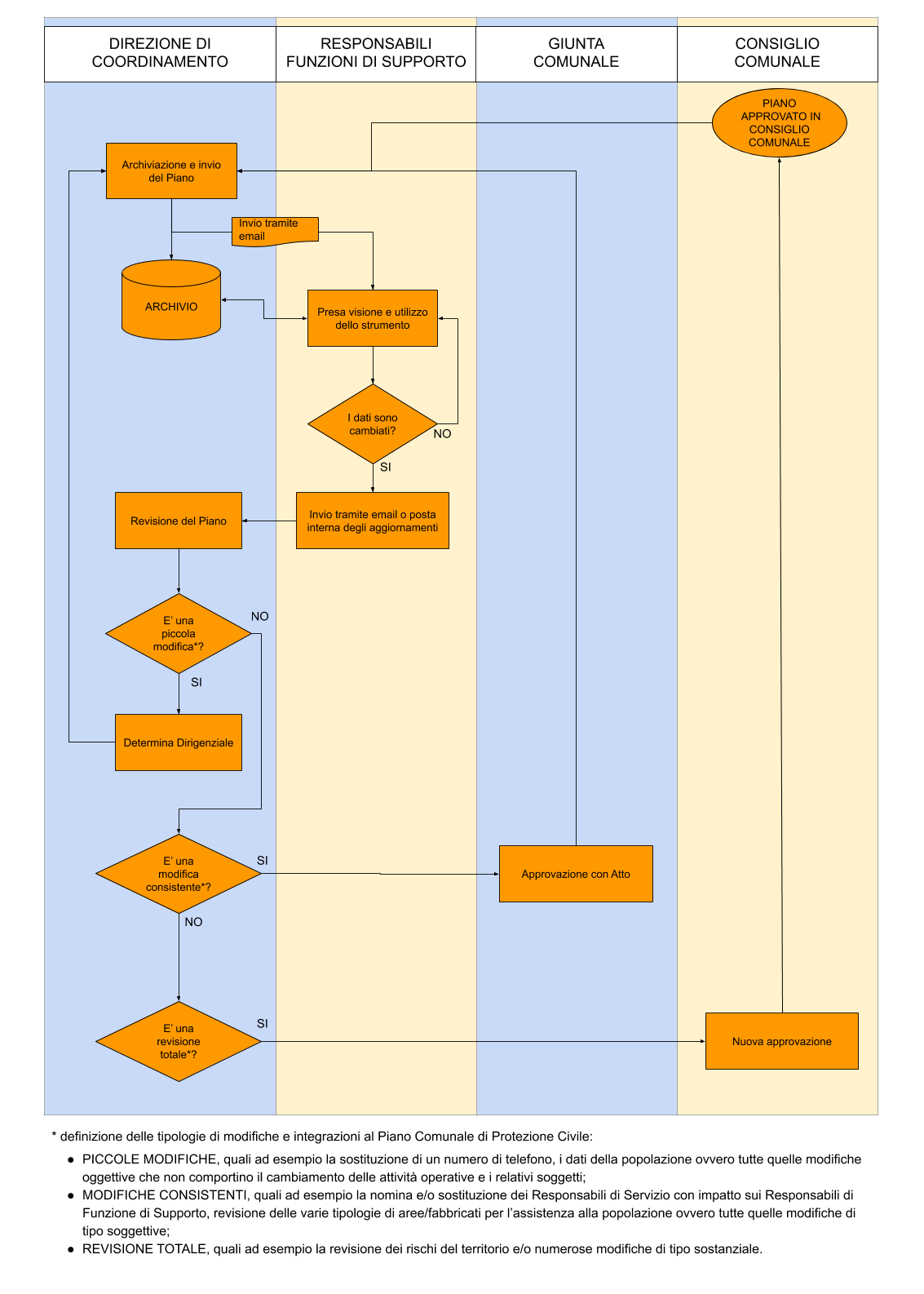 COMUNE DI GUALDO CATTANEOCOMUNE DI GUALDO CATTANEO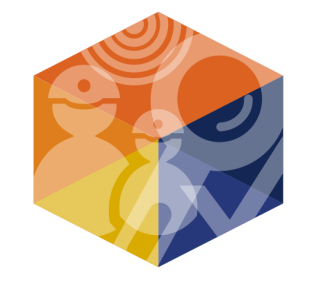 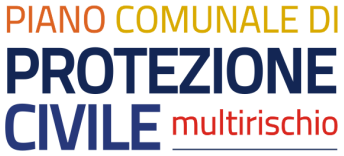 COMUNE DI GUALDO CATTANEOCOMUNE DI GUALDO CATTANEOCOMUNE DI GUALDO CATTANEOINDICEINDICEINDICEINDICEORIENTARSIVOLUME 1CHIAVE DI LETTURA E INQUADRAMENTO NORMATIVOCHIAVE DI LETTURA DEL PIANO COMUNALE INQUADRAMENTO NORMATIVOCOMPITI DEL SINDACONORMATIVAREVISIONE E AGGIORNAMENTO DEL PIANOCHIAVE DI LETTURA DEL PIANO COMUNALE INQUADRAMENTO NORMATIVOCOMPITI DEL SINDACONORMATIVAREVISIONE E AGGIORNAMENTO DEL PIANOpag. 1pag. 2pag. 8pag. 11pag. 18CONOSCEREVOLUME 2INQUADRAMENTO GENERALE DEL COMUNESCHEDA INQUADRAMENTO GENERALELE AREE DI PROTEZIONE CIVILESCHEDA INQUADRAMENTO GENERALELE AREE DI PROTEZIONE CIVILEpag. 1pag. 10ATTIVARSIVOLUME 3IL SISTEMA COMUNALE DI PROTEZIONE CIVILEIL PRESIDIO TERRITORIALE COMUNALEIL CENTRO OPERATIVO COMUNALELE FUNZIONI DI SUPPORTOPROCEDURE PER LE COMUNICAZIONIIL PRESIDIO TERRITORIALE COMUNALEIL CENTRO OPERATIVO COMUNALELE FUNZIONI DI SUPPORTOPROCEDURE PER LE COMUNICAZIONIpag. 1pag. 4pag. 8pag. 12     OPERAREVOLUME 4GESTIONE DEI RISCHI NEL TERRITORIO COMUNALERISCHIO IDRAULICO - IDROGEOLOGICORISCHIO SISMICORISCHIO INCENDI BOSCHIVI E D’INTERFACCIARISCHIO IDRAULICO - IDROGEOLOGICORISCHIO SISMICORISCHIO INCENDI BOSCHIVI E D’INTERFACCIApag. 3pag. 33pag. 42ALLEGATIVOLUME 5DOCUMENTI E TAVOLE RIEPILOGATIVEVOLUME 5DOCUMENTI E TAVOLE RIEPILOGATIVEINFORMAZIONE ALLA POPOLAZIONE LISTA ALLEGATIACRONIMIPIANO NEVEINFORMAZIONE ALLA POPOLAZIONE LISTA ALLEGATIACRONIMIPIANO NEVEpag. 2pag.10pag. 55Ai sensi dell’art. 15 comma 5 e dell’art. 50 del D.Lgs. 1/2018, fino all’adozione dei provvedimenti attuativi previsti dal Codice continuano a trovare applicazione le disposizioni previgenti, riportate nella seguente tabella:Ai sensi dell’art. 15 comma 5 e dell’art. 50 del D.Lgs. 1/2018, fino all’adozione dei provvedimenti attuativi previsti dal Codice continuano a trovare applicazione le disposizioni previgenti, riportate nella seguente tabella:Ai sensi dell’art. 15 comma 5 e dell’art. 50 del D.Lgs. 1/2018, fino all’adozione dei provvedimenti attuativi previsti dal Codice continuano a trovare applicazione le disposizioni previgenti, riportate nella seguente tabella:Ai sensi dell’art. 15 comma 5 e dell’art. 50 del D.Lgs. 1/2018, fino all’adozione dei provvedimenti attuativi previsti dal Codice continuano a trovare applicazione le disposizioni previgenti, riportate nella seguente tabella:Ai sensi dell’art. 15 comma 5 e dell’art. 50 del D.Lgs. 1/2018, fino all’adozione dei provvedimenti attuativi previsti dal Codice continuano a trovare applicazione le disposizioni previgenti, riportate nella seguente tabella:Ai sensi dell’art. 15 comma 5 e dell’art. 50 del D.Lgs. 1/2018, fino all’adozione dei provvedimenti attuativi previsti dal Codice continuano a trovare applicazione le disposizioni previgenti, riportate nella seguente tabella:Ai sensi dell’art. 15 comma 5 e dell’art. 50 del D.Lgs. 1/2018, fino all’adozione dei provvedimenti attuativi previsti dal Codice continuano a trovare applicazione le disposizioni previgenti, riportate nella seguente tabella:ANNODATANORMATITOLOORGANIAMBITONOTE202228.02DGR n. 153Approvazione piano strategico-operativo regionale di preparazione e risposta ad una pandemia influenzale 2021-2023 e relativi documenti attuativi della Regione UmbriaREGIONERischio sanitario202108.11L. n. 155Conversione in legge, con modificazioni, del decreto-legge 8 settembre 2021, n. 120, recante disposizioni per il contrasto degli incendi boschivi e altre misure urgenti di protezione civileSTATOREGIONICOMUNIRischio incendi boschivi202129.10DGR n. 1055Sistema regionale di allertamento per rischio meteo-idrogeologico ed idraulico di Protezione CivileREGIONERischio meteo-idrogeologico e idraulico202122.09DGR n. 885Adozione degli ambiti territoriali ottimali di protezione civile della Regione Umbria a seguito della loro preadozione con DGR n. 1334/2020 e successiva fase partecipativaREGIONEAmbiti territoriali ottimali202130.04DPCMIndirizzi per la predisposizione dei piani di protezione civile ai diversi livelli territorialiSTATOREGIONICOMUNIPianificazione202006.02D.Lgs. n. 4Disposizioni integrative e correttive del Decreto Legislativo 2 gennaio 2018 recante Codice della Protezione CivileSISTEMA DELLA PROTEZIONE CIVILEAttività di protezione civile201802.01D.Lgs. n. 1Codice della Protezione CivileSISTEMA DELLA PROTEZIONE CIVILEAttività di protezione civile 201610.02Indicazioni Operative – Capo Dipartimento della Protezione CivileIndicazioni operative del Capo Dipartimento della Protezione Civile contenenti "Metodi e criteri per l’omogeneizzazione dei messaggi del Sistema di allertamento nazionale per il rischio meteo-idrogeologico e idraulico e della risposta del sistema di protezione civile", livelli di criticità, di allerta e relativi scenari d'evento ed attivazione delle fasi operativeSTATOREGIONICOMUNIRischio meteo-idrogeologico e idraulico201521.01L.R. n. 1Testo unico governo del territorio e materie correlateREGIONEGoverno del territorio201526.06D.Lgs. n. 105 “Seveso III”Attuazione della direttiva 2012/18/UE relativa al controllo del pericolo di incidenti rilevanti connessi con sostanze pericoloseMINISTERO AMBIENTEPREFETTURE – U.T.G.REGIONICOMUNISTRUTTURE OPERATIVENormativa nazionale per il rischio industriale201414.01DIRETTIVAIl programma nazionale di soccorso per il rischio sismicoSISTEMA DELLA PROTEZIONE CIVILERischio sismico201329.04D.G.R. n. 384Documenti di riferimento relativi allo scenario di pericolosità da frana della Regione Umbria. Approvazione dell’Inventario IFFI (Inventario Fenomeni Franosi in Italia), dell’Atlante dei Siti di Attenzione per il Rischio Idrogeologico e dell’elenco aggiornato delle aree a rischio di frana medio (R2) disciplinate dalla D.G.R. n. 447 del 28 aprile 2008REGIONECOMUNIRischio idrogeologico201209.11DPCMIndirizzi operativi per assicurare l’unitaria partecipazione delle organizzazioni di volontariato all’attività di protezione civileVOLONTARIATOVolontariato201212.07L. n. 100Disposizioni urgenti per il riordino della Protezione CivileSISTEMA DELLA PROTEZIONE CIVILEAttività di protezione civile: ruoli e componentiIl D.Lgs. n. 1/2018 ha abrogato l’articolo 1, commi 1 e 3 e l’articolo 1-bis del D.Lgs. n.59/2012 convertito in legge 100/2012201229.02OPCM n. 4007Contributi per gli interventi di prevenzione del rischio sismico per l'anno 2011STATOREGIONICOMUNIC.L.E.201128.11D.G.R. n. 1444 (pubblicata sul B.U.R. del 28 marzo 2012)Indirizzi operative per le organizzazioni di volontariato che partecipano al sistema regionale di protezione civileREGIONEVolontariato201028.06D.G.R. 907Linee guida per l'equipaggiamento, dispositivi di protezione individuali e livree del personale volontario del sistema regionale di protezione civileREGIONEVolontariato200803.12DIRETTIVAIndirizzi operativi per la gestione dell’emergenzaSISTEMA DELLA PROTEZIONE CIVILEEmergenze 200727.12D.D.G.R. n. 2312/2313Direttiva Reg.le per allertamento rischi idrogeologico-idraulico e per gestione relative emergenze (in prima applicazione della direttiva del P.C.M. 27 febbraio 2004)REGIONECOMUNIRischi idrogeologico-idraulico200710.12D.G.R. n. 2067Ordinanza P.C.M. 22 ottobre 2007, n. 3624 e Decreto del Commissario delegato del 21 novembre 2007, n. 1 REGIONECOMUNIIncendi di interfaccia200728.08OPCM n. 3606Misure per fronteggiare l'emergenza incendi in Lazio, Campania, Puglia, Calabria e SiciliaREGIONI LAZIO, CAMPANIA, PUGLIA, CALABRIA E SICILIAIncendi di interfaccia200722.10OPCM n. 3624Disposizioni urgenti di protezione civile dirette a fronteggiare lo stato di emergenza in atto nei territori delle regioni Abruzzo, Basilicata, Emilia Romagna, Marche, Molise, Sardegna ed Umbria in relazione ad eventi calamitosi dovuti alla diffusione di incendi e fenomeni di combustioneREGIONI ABRUZZO, BASILICATA, EMILIA ROMAGNA, MARCHE, MOLISE, SARDEGNA ED UMBRIAIncendi di interfaccia200621.11DPCMCostituzione e modalità di funzionamento del Comitato Operativo della Protezione CivileD.P.C.Emergenza200623.10DPCMModifiche all'organizzazione interna del Dipartimento della Protezione CivileD.P.C.Organizzazione sistema nazionale200603.04DPCMComposizione e modalità di funzionamento della Commissione nazionale per la previsione e la prevenzione dei grandi rischiD.P.C.Previsione, prevenzione ed emergenza200603.04D. Lgs. 152Norme in materia ambientaleSTATOREGIONIAmbiente200531.05D.L. n. 90Disposizioni urgenti in materia di protezione civileD.P.C.VOLONTARIATOAmministrativo articoli 4 e 8 convertiti dalla Legge 152/2005 e abrogati dal D.Lgs. n. 1/2018200526.07L. n. 152Disposizioni urgenti in materia di Protezione CivileD.P.C.VOLONTARIATOMINISTERO DEGLI AFFARI ESTERIAmministrativoIl D.Lgs. n. 1/2018 ha abrogato gli articoli 4 e 8 del D.Lgs. n. 90/2005 convertito dalla Legge 152/2005200427.02DPCMIndirizzi operativi per la gestione organizzativa e funzionale del sistema di allertamento nazionale, statale e regionale per il rischio idrogeologico ed idraulico ai fini di protezione civileSTATOREGIONIAllertamento per rischio idrogeologico ed idraulico200230.09Circolare DPC/CG/0035114Ripartizione delle competenze amministrative in materia di protezione civileD.P.C.Ambito amministrativo200202.03DPCMCostituzione Comitato Operativo della Protezione CivileD.P.C.Emergenza200109.11Legge 401Conversione in legge, con modificazioni, del D.L. 7 settembre 2001, n. 343, recante disposizioni urgenti per assicurare il coordinamento operativo delle strutture preposte alle attività di protezione civile. L’articolo 5 comma 3 bis della Legge è stato modificato dall’articolo 4 del Decreto Legge n. 245 del 30 novembre 2005STATOREGIONICOMUNIStrutture operativeIl D.Lgs. n. 1/2018 ha abrogato l’articolo 5 del D.Lgs. n. 343/2005 convertito dalla Legge 401/2001200118.10Legge Costituzionale n.3Modifiche al titolo V della Parte Seconda della CostituzioneSTATOREGIONICOMUNIRiordino componenti200107.09D.L n. 343Testo del decreto-legge 7 settembre 2001, n. 343 (in Gazzetta Ufficiale – serie generale – n. 210 del 10 settembre 2001), coordinato con la legge di conversione 9 novembre 2001, n. 401 (in questa stessa Gazzetta Ufficiale – alla pag. 3), recante: “Disposizioni urgenti per assicurare il coordinamento operativo delle strutture preposte alle attività di protezione civile e per migliorare le strutture logistiche nel settore della difesa civile”STATOREGIONICOMUNIStrutture operativeart. 5 D.Lgs. 343/2001 convertito dalla Legge n. 401/2001 eabrogato dal D.Lgs. n. 1/2018200018.08D.Lgs. n. 267Testo unico delle leggi sull’ordinamento degli Enti Locali Servizio nazionale della Protezione CivileREGIONIENTI LOCALIOrdinamento degli Enti LocaliFocus: Art. 50199903.08L.n. 265Disposizioni in materia di autonomia e ordinamento degli Enti Locali, nonché modifiche alla Legge 8 giugno 1990, n. 142REGIONIENTI LOCALIOrdinamento degli Enti Locali199902.03L.R. n. 3Riordino delle funzioni e dei compiti amministrativi del sistema regionale e locale delle Autonomie dell’Umbria in attuazione della Legge 15 marzo 1997, n. 59 e del Decreto Legislativo 31 marzo 1998, n. 112REGIONIENTI LOCALIAmministrativo199831.03D.Lgs. n. 112Conferimento di funzioni e compiti amministrativi dello Stato alle Regioni ed agli Enti Locali, in attuazione del capo I della Legge 15 marzo 1997, n. 59STATOREGIONIENTI LOCALIAmministrativoart. 107 comma 1 lettera a/b/c/d/f numeri 1,2,4 g ed h e comma 2nonché art. 108 del D.Lgs. n. 112 del 1998 abrogati dal D.Lgs. n. 1/2018199425.05L.R. n. 18Disciplina del volontariatoREGIONEVOLONTARIATOVolontariato198827.07L.R. n. 26Disciplina degli interventi in materia di sicurezza civile ed ambientale ed istituzione del Dipartimento della sicurezza civile ed ambientale nella Regione dell’UmbriaREGIONECOMUNISicurezza civile ed ambientaleNORME COMPLETAMENTE ABROGATE DAL CODICENORME COMPLETAMENTE ABROGATE DAL CODICENORME COMPLETAMENTE ABROGATE DAL CODICENORME COMPLETAMENTE ABROGATE DAL CODICENORME COMPLETAMENTE ABROGATE DAL CODICENORME COMPLETAMENTE ABROGATE DAL CODICEANNODATANORMATITOLOORGANIAMBITO200108.02D.P.R. n. 194Disciplina del volontariato sulle attività di protezione civileD.P.C.REGIONEENTI LOCALIVolontariato199224.02L. n. 225Istituzione del servizio nazionale della protezione civileSISTEMA DELLA PROTEZIONE CIVILEAttività di protezione civile Auspicabilmente, il piano dovrà essere aggiornato almeno ogni 3 anni e comunque ogni qualvolta avvengano delle modifiche sostanziali all’assetto istituzionale, organizzativo ed amministrativo del Comune stesso.Si precisa che, qualora l’Amministrazione lo ritenga opportuno, il passaggio in Consiglio Comunale può avvenire sia per il singolo Volume che per tutto il Piano di Protezione Civile.